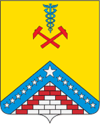                  МКОУ ДПО «Курсы гражданской обороны» МО Гулькевичский районПАМЯТКА               Правила поведения на природе         На природе есть ряд основных правил, которые должны соблюдать все отдыхающие:- нельзя ничего ломать и рвать без необходимости;  - следует бережно относиться к кустарникам, деревьям, животным, птицам и насекомым; - для костра необходимо собирать только сухостой;- нельзя срывать недозрелые плоды; - нужно срезать грибы только ножом, не повреждая корневую систему; - нельзя загрязнять водоемы, реки (бросать в них мусор, камни и остатки пищи); - запрещено разрушать родники и колодцы; - нельзя калечить живые деревья (рубить, делать надписи); - не оставлять мусор и остатки пищи; - не разрушать бобровые плотины; - не трогать змей, а также детенышей зверей и птиц; - нужно обязательно брать с собой аптечку, в которой должно быть собрано все необходимое для оказания первой помощи.                                              Как должны вести себя дети на природе       Малыши очень любопытны и могут попасть в опасные для жизни ситуации. Перед отдыхом взрослые должны объяснить им правила поведения в природе.        Что нельзя делать детям: трогать незнакомые растения; пробовать без разрешения ягоды, грибы и другие дикорастущие плоды; уходить от взрослых далеко (из предела видимости); пить сырую воду; мусорить.      Взрослые должны проследить, чтобы одежда у ребенка была с длинными рукавами (если идут в лес). И обязательно нужно брать с собой головной убор.                                                 Как обращаться с огнем на природе      В лесу нельзя курить, запускать ракеты и стрелять в сухую погоду. Жечь траву также запрещается. Если необходимо развести костер, нужно для него выкопать ямку. Отдыхающие перед уходом должны хорошо затушить костер (залить водой или засыпать землей).      Разводить огонь нельзя: - на торфяниках; - на полянах с сухим мхом или травой; - среди зарослей молодняка пихт и сосен; - рядом с живыми деревьями; - на каменных россыпях, под которыми находятся сухая трава или мох.ЗАПИШИТЕ!ТелефоныЕдиной Дежурно-ДиспетчерскойСлужбыВызов с мобильного телефона8 – (86160) – 5 – 19 – 108 – (86160) – 5 – 12 – 75                101, 102. 103, 104